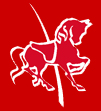 Covingham Roundabout Pre-School Ltd10.3 Application to join10.3 Application to join10.3 Application to join10.3 Application to join10.3 Application to join10.3 Application to join10.3 Application to join10.3 Application to join10.3 Application to join10.3 Application to join10.3 Application to join10.3 Application to join10.3 Application to join10.3 Application to joinCovingham roundabout pre-school’s Application FormMartinfield, Covingham, Swindon, SN3 5BA01793 529952  email: covinghamroundabout123@hotmail.co.ukCovingham roundabout pre-school’s Application FormMartinfield, Covingham, Swindon, SN3 5BA01793 529952  email: covinghamroundabout123@hotmail.co.ukCovingham roundabout pre-school’s Application FormMartinfield, Covingham, Swindon, SN3 5BA01793 529952  email: covinghamroundabout123@hotmail.co.ukCovingham roundabout pre-school’s Application FormMartinfield, Covingham, Swindon, SN3 5BA01793 529952  email: covinghamroundabout123@hotmail.co.ukCovingham roundabout pre-school’s Application FormMartinfield, Covingham, Swindon, SN3 5BA01793 529952  email: covinghamroundabout123@hotmail.co.ukCovingham roundabout pre-school’s Application FormMartinfield, Covingham, Swindon, SN3 5BA01793 529952  email: covinghamroundabout123@hotmail.co.ukCovingham roundabout pre-school’s Application FormMartinfield, Covingham, Swindon, SN3 5BA01793 529952  email: covinghamroundabout123@hotmail.co.ukCovingham roundabout pre-school’s Application FormMartinfield, Covingham, Swindon, SN3 5BA01793 529952  email: covinghamroundabout123@hotmail.co.ukCovingham roundabout pre-school’s Application FormMartinfield, Covingham, Swindon, SN3 5BA01793 529952  email: covinghamroundabout123@hotmail.co.ukCovingham roundabout pre-school’s Application FormMartinfield, Covingham, Swindon, SN3 5BA01793 529952  email: covinghamroundabout123@hotmail.co.ukCovingham roundabout pre-school’s Application FormMartinfield, Covingham, Swindon, SN3 5BA01793 529952  email: covinghamroundabout123@hotmail.co.ukCovingham roundabout pre-school’s Application FormMartinfield, Covingham, Swindon, SN3 5BA01793 529952  email: covinghamroundabout123@hotmail.co.ukCovingham roundabout pre-school’s Application FormMartinfield, Covingham, Swindon, SN3 5BA01793 529952  email: covinghamroundabout123@hotmail.co.ukCovingham roundabout pre-school’s Application FormMartinfield, Covingham, Swindon, SN3 5BA01793 529952  email: covinghamroundabout123@hotmail.co.ukFirst name(s) of child:First name(s) of child:First name(s) of child:First name(s) of child:Surname of child:Surname of child:Surname of child:Surname of child:Date of birth:Date of birth:Date of birth:Full address:Full address:Postcode:Postcode:Parent/carer name (1):Parent/carer name (1):Parent/carer name (1):Parent/carer name (1):Parent/carer name (1):Relationship to child:Relationship to child:Relationship to child:Relationship to child:Full address (if different):Full address (if different):Full address (if different):Full address (if different):Full address (if different):Full address (if different):Postcode:Postcode:Daytime/work tel:Daytime/work tel:Daytime/work tel:Home:Mobile:Mobile:Mobile:Parent/carer name (2):Parent/carer name (2):Parent/carer name (2):Parent/carer name (2):Parent/carer name (2):Relationship to child:Relationship to child:Relationship to child:Relationship to child:Full address (if different):Full address (if different):Full address (if different):Full address (if different):Full address (if different):Full address (if different):Postcode:Postcode:Daytime/work tel:Daytime/work tel:Daytime/work tel:Home:Mobile:Mobile:Mobile:Session requestSession requestSession requestSession requestSession requestSession requestSession requestSession requestSession requestSession requestSession requestSession requestSession requestSession requestSession requestSession requestSession requestSession requestSession requestSession requestSession requestPreferred start date:Preferred start date:Preferred start date:Preferred start date:Please tick the sessions you would like your child to attend:Please tick the sessions you would like your child to attend:Please tick the sessions you would like your child to attend:Please tick the sessions you would like your child to attend:Please tick the sessions you would like your child to attend:Please tick the sessions you would like your child to attend:Please tick the sessions you would like your child to attend:Please tick the sessions you would like your child to attend:Please tick the sessions you would like your child to attend:Please tick the sessions you would like your child to attend:Please tick the sessions you would like your child to attend:Please tick the sessions you would like your child to attend:Please tick the sessions you would like your child to attend:Please tick the sessions you would like your child to attend:Please tick the sessions you would like your child to attend:Please tick the sessions you would like your child to attend:Please tick the sessions you would like your child to attend:Please tick the sessions you would like your child to attend:Please tick the sessions you would like your child to attend:Please tick the sessions you would like your child to attend:Please tick the sessions you would like your child to attend:MorningMorningMorningMorningMorningMorning□ Monday□ Monday□ Monday□ Tuesday□ Tuesday□ Tuesday□ Tuesday□ Wednesday□ Wednesday□ Wednesday□ Wednesday□ Thursday□ Thursday□ Thursday□ FridayLunchLunchLunchLunchLunchLunch□ Monday□ Monday□ Monday□ Tuesday□ Tuesday□ Tuesday□ Tuesday□ Wednesday□ Wednesday□ Wednesday□ Wednesday□ Thursday□ Thursday□ ThursdayAfternoonAfternoonAfternoonAfternoonAfternoonAfternoon□ Monday□ Monday□ Monday□ Tuesday□ Tuesday□ Tuesday□ Tuesday□ Wednesday□ Wednesday□ Wednesday□ Wednesday□ Thursday□ Thursday□ ThursdayThis application places your child on our waiting list. We will contact you as soon as a suitable place becomes available. Please note that completion of this form does not guarantee a place for your child,Once your child is offered a place and you accept it, on admission further personal information and family details are required for our records. Your child’s birth certificate is required at this point with a copy made for our file.If you find that you no longer need the place, please inform us as soon as possible. Should you decide you no longer need the place we will not retain the details on this application form (see our Privacy Notice). This application places your child on our waiting list. We will contact you as soon as a suitable place becomes available. Please note that completion of this form does not guarantee a place for your child,Once your child is offered a place and you accept it, on admission further personal information and family details are required for our records. Your child’s birth certificate is required at this point with a copy made for our file.If you find that you no longer need the place, please inform us as soon as possible. Should you decide you no longer need the place we will not retain the details on this application form (see our Privacy Notice). This application places your child on our waiting list. We will contact you as soon as a suitable place becomes available. Please note that completion of this form does not guarantee a place for your child,Once your child is offered a place and you accept it, on admission further personal information and family details are required for our records. Your child’s birth certificate is required at this point with a copy made for our file.If you find that you no longer need the place, please inform us as soon as possible. Should you decide you no longer need the place we will not retain the details on this application form (see our Privacy Notice). This application places your child on our waiting list. We will contact you as soon as a suitable place becomes available. Please note that completion of this form does not guarantee a place for your child,Once your child is offered a place and you accept it, on admission further personal information and family details are required for our records. Your child’s birth certificate is required at this point with a copy made for our file.If you find that you no longer need the place, please inform us as soon as possible. Should you decide you no longer need the place we will not retain the details on this application form (see our Privacy Notice). This application places your child on our waiting list. We will contact you as soon as a suitable place becomes available. Please note that completion of this form does not guarantee a place for your child,Once your child is offered a place and you accept it, on admission further personal information and family details are required for our records. Your child’s birth certificate is required at this point with a copy made for our file.If you find that you no longer need the place, please inform us as soon as possible. Should you decide you no longer need the place we will not retain the details on this application form (see our Privacy Notice). This application places your child on our waiting list. We will contact you as soon as a suitable place becomes available. Please note that completion of this form does not guarantee a place for your child,Once your child is offered a place and you accept it, on admission further personal information and family details are required for our records. Your child’s birth certificate is required at this point with a copy made for our file.If you find that you no longer need the place, please inform us as soon as possible. Should you decide you no longer need the place we will not retain the details on this application form (see our Privacy Notice). This application places your child on our waiting list. We will contact you as soon as a suitable place becomes available. Please note that completion of this form does not guarantee a place for your child,Once your child is offered a place and you accept it, on admission further personal information and family details are required for our records. Your child’s birth certificate is required at this point with a copy made for our file.If you find that you no longer need the place, please inform us as soon as possible. Should you decide you no longer need the place we will not retain the details on this application form (see our Privacy Notice). This application places your child on our waiting list. We will contact you as soon as a suitable place becomes available. Please note that completion of this form does not guarantee a place for your child,Once your child is offered a place and you accept it, on admission further personal information and family details are required for our records. Your child’s birth certificate is required at this point with a copy made for our file.If you find that you no longer need the place, please inform us as soon as possible. Should you decide you no longer need the place we will not retain the details on this application form (see our Privacy Notice). This application places your child on our waiting list. We will contact you as soon as a suitable place becomes available. Please note that completion of this form does not guarantee a place for your child,Once your child is offered a place and you accept it, on admission further personal information and family details are required for our records. Your child’s birth certificate is required at this point with a copy made for our file.If you find that you no longer need the place, please inform us as soon as possible. Should you decide you no longer need the place we will not retain the details on this application form (see our Privacy Notice). This application places your child on our waiting list. We will contact you as soon as a suitable place becomes available. Please note that completion of this form does not guarantee a place for your child,Once your child is offered a place and you accept it, on admission further personal information and family details are required for our records. Your child’s birth certificate is required at this point with a copy made for our file.If you find that you no longer need the place, please inform us as soon as possible. Should you decide you no longer need the place we will not retain the details on this application form (see our Privacy Notice). This application places your child on our waiting list. We will contact you as soon as a suitable place becomes available. Please note that completion of this form does not guarantee a place for your child,Once your child is offered a place and you accept it, on admission further personal information and family details are required for our records. Your child’s birth certificate is required at this point with a copy made for our file.If you find that you no longer need the place, please inform us as soon as possible. Should you decide you no longer need the place we will not retain the details on this application form (see our Privacy Notice). This application places your child on our waiting list. We will contact you as soon as a suitable place becomes available. Please note that completion of this form does not guarantee a place for your child,Once your child is offered a place and you accept it, on admission further personal information and family details are required for our records. Your child’s birth certificate is required at this point with a copy made for our file.If you find that you no longer need the place, please inform us as soon as possible. Should you decide you no longer need the place we will not retain the details on this application form (see our Privacy Notice). This application places your child on our waiting list. We will contact you as soon as a suitable place becomes available. Please note that completion of this form does not guarantee a place for your child,Once your child is offered a place and you accept it, on admission further personal information and family details are required for our records. Your child’s birth certificate is required at this point with a copy made for our file.If you find that you no longer need the place, please inform us as soon as possible. Should you decide you no longer need the place we will not retain the details on this application form (see our Privacy Notice). This application places your child on our waiting list. We will contact you as soon as a suitable place becomes available. Please note that completion of this form does not guarantee a place for your child,Once your child is offered a place and you accept it, on admission further personal information and family details are required for our records. Your child’s birth certificate is required at this point with a copy made for our file.If you find that you no longer need the place, please inform us as soon as possible. Should you decide you no longer need the place we will not retain the details on this application form (see our Privacy Notice). This application places your child on our waiting list. We will contact you as soon as a suitable place becomes available. Please note that completion of this form does not guarantee a place for your child,Once your child is offered a place and you accept it, on admission further personal information and family details are required for our records. Your child’s birth certificate is required at this point with a copy made for our file.If you find that you no longer need the place, please inform us as soon as possible. Should you decide you no longer need the place we will not retain the details on this application form (see our Privacy Notice). This application places your child on our waiting list. We will contact you as soon as a suitable place becomes available. Please note that completion of this form does not guarantee a place for your child,Once your child is offered a place and you accept it, on admission further personal information and family details are required for our records. Your child’s birth certificate is required at this point with a copy made for our file.If you find that you no longer need the place, please inform us as soon as possible. Should you decide you no longer need the place we will not retain the details on this application form (see our Privacy Notice). This application places your child on our waiting list. We will contact you as soon as a suitable place becomes available. Please note that completion of this form does not guarantee a place for your child,Once your child is offered a place and you accept it, on admission further personal information and family details are required for our records. Your child’s birth certificate is required at this point with a copy made for our file.If you find that you no longer need the place, please inform us as soon as possible. Should you decide you no longer need the place we will not retain the details on this application form (see our Privacy Notice). This application places your child on our waiting list. We will contact you as soon as a suitable place becomes available. Please note that completion of this form does not guarantee a place for your child,Once your child is offered a place and you accept it, on admission further personal information and family details are required for our records. Your child’s birth certificate is required at this point with a copy made for our file.If you find that you no longer need the place, please inform us as soon as possible. Should you decide you no longer need the place we will not retain the details on this application form (see our Privacy Notice). This application places your child on our waiting list. We will contact you as soon as a suitable place becomes available. Please note that completion of this form does not guarantee a place for your child,Once your child is offered a place and you accept it, on admission further personal information and family details are required for our records. Your child’s birth certificate is required at this point with a copy made for our file.If you find that you no longer need the place, please inform us as soon as possible. Should you decide you no longer need the place we will not retain the details on this application form (see our Privacy Notice). This application places your child on our waiting list. We will contact you as soon as a suitable place becomes available. Please note that completion of this form does not guarantee a place for your child,Once your child is offered a place and you accept it, on admission further personal information and family details are required for our records. Your child’s birth certificate is required at this point with a copy made for our file.If you find that you no longer need the place, please inform us as soon as possible. Should you decide you no longer need the place we will not retain the details on this application form (see our Privacy Notice). This application places your child on our waiting list. We will contact you as soon as a suitable place becomes available. Please note that completion of this form does not guarantee a place for your child,Once your child is offered a place and you accept it, on admission further personal information and family details are required for our records. Your child’s birth certificate is required at this point with a copy made for our file.If you find that you no longer need the place, please inform us as soon as possible. Should you decide you no longer need the place we will not retain the details on this application form (see our Privacy Notice). Signed parent/carer (1):Signed parent/carer (1):Signed parent/carer (1):Signed parent/carer (1):Date:Date:Signed parent/carer (2):Signed parent/carer (2):Signed parent/carer (2):Signed parent/carer (2):Date:Date:Please be advised that this application form and offer of a place is subject to our terms and conditions provided to you. By signing this document, you acknowledge that you have read, understood and agree to these terms and conditions.Please be advised that this application form and offer of a place is subject to our terms and conditions provided to you. By signing this document, you acknowledge that you have read, understood and agree to these terms and conditions.Please be advised that this application form and offer of a place is subject to our terms and conditions provided to you. By signing this document, you acknowledge that you have read, understood and agree to these terms and conditions.Please be advised that this application form and offer of a place is subject to our terms and conditions provided to you. By signing this document, you acknowledge that you have read, understood and agree to these terms and conditions.Please be advised that this application form and offer of a place is subject to our terms and conditions provided to you. By signing this document, you acknowledge that you have read, understood and agree to these terms and conditions.Please be advised that this application form and offer of a place is subject to our terms and conditions provided to you. By signing this document, you acknowledge that you have read, understood and agree to these terms and conditions.Please be advised that this application form and offer of a place is subject to our terms and conditions provided to you. By signing this document, you acknowledge that you have read, understood and agree to these terms and conditions.Please be advised that this application form and offer of a place is subject to our terms and conditions provided to you. By signing this document, you acknowledge that you have read, understood and agree to these terms and conditions.Please be advised that this application form and offer of a place is subject to our terms and conditions provided to you. By signing this document, you acknowledge that you have read, understood and agree to these terms and conditions.Please be advised that this application form and offer of a place is subject to our terms and conditions provided to you. By signing this document, you acknowledge that you have read, understood and agree to these terms and conditions.Please be advised that this application form and offer of a place is subject to our terms and conditions provided to you. By signing this document, you acknowledge that you have read, understood and agree to these terms and conditions.Please be advised that this application form and offer of a place is subject to our terms and conditions provided to you. By signing this document, you acknowledge that you have read, understood and agree to these terms and conditions.Please be advised that this application form and offer of a place is subject to our terms and conditions provided to you. By signing this document, you acknowledge that you have read, understood and agree to these terms and conditions.Please be advised that this application form and offer of a place is subject to our terms and conditions provided to you. By signing this document, you acknowledge that you have read, understood and agree to these terms and conditions.Please be advised that this application form and offer of a place is subject to our terms and conditions provided to you. By signing this document, you acknowledge that you have read, understood and agree to these terms and conditions.Please be advised that this application form and offer of a place is subject to our terms and conditions provided to you. By signing this document, you acknowledge that you have read, understood and agree to these terms and conditions.Please be advised that this application form and offer of a place is subject to our terms and conditions provided to you. By signing this document, you acknowledge that you have read, understood and agree to these terms and conditions.Please be advised that this application form and offer of a place is subject to our terms and conditions provided to you. By signing this document, you acknowledge that you have read, understood and agree to these terms and conditions.Please be advised that this application form and offer of a place is subject to our terms and conditions provided to you. By signing this document, you acknowledge that you have read, understood and agree to these terms and conditions.Please be advised that this application form and offer of a place is subject to our terms and conditions provided to you. By signing this document, you acknowledge that you have read, understood and agree to these terms and conditions.Please be advised that this application form and offer of a place is subject to our terms and conditions provided to you. By signing this document, you acknowledge that you have read, understood and agree to these terms and conditions.For office use only:For office use only:For office use only:For office use only:For office use only:For office use only:For office use only:For office use only:For office use only:For office use only:For office use only:For office use only:For office use only:For office use only:For office use only:For office use only:For office use only:For office use only:For office use only:For office use only:For office use only:Visit date:Visit date:Visit date:Start date:Start date:Start date:Tear off the following part to return to the parent(s)Tear off the following part to return to the parent(s)Tear off the following part to return to the parent(s)Tear off the following part to return to the parent(s)Tear off the following part to return to the parent(s)Tear off the following part to return to the parent(s)Tear off the following part to return to the parent(s)Tear off the following part to return to the parent(s)Tear off the following part to return to the parent(s)Tear off the following part to return to the parent(s)Tear off the following part to return to the parent(s)Tear off the following part to return to the parent(s)Tear off the following part to return to the parent(s)Tear off the following part to return to the parent(s)Tear off the following part to return to the parent(s)Tear off the following part to return to the parent(s)Tear off the following part to return to the parent(s)Tear off the following part to return to the parent(s)Tear off the following part to return to the parent(s)Tear off the following part to return to the parent(s)Tear off the following part to return to the parent(s)A place will be available forA place will be available forA place will be available forA place will be available forA place will be available for(child’s name)(child’s name)* on(date)(date)* or; we will notify you when a place becomes free.* or; we will notify you when a place becomes free.* or; we will notify you when a place becomes free.* or; we will notify you when a place becomes free.* or; we will notify you when a place becomes free.* or; we will notify you when a place becomes free.* or; we will notify you when a place becomes free.* or; we will notify you when a place becomes free.* or; we will notify you when a place becomes free.* or; we will notify you when a place becomes free.* or; we will notify you when a place becomes free.Signed on behalf of the provider:Signed on behalf of the provider:Signed on behalf of the provider:Signed on behalf of the provider:Signed on behalf of the provider:Signed on behalf of the provider:Signed on behalf of the provider:Name:Name:Job title:Job title:Job title: